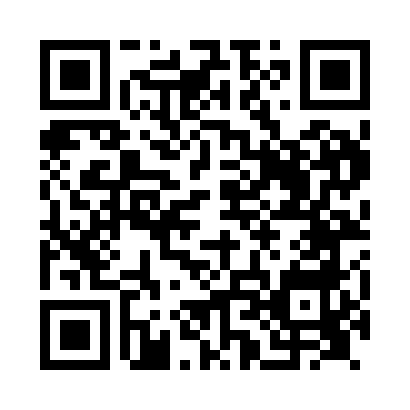 Prayer times for Great Bowden, Leicestershire, UKWed 1 May 2024 - Fri 31 May 2024High Latitude Method: Angle Based RulePrayer Calculation Method: Islamic Society of North AmericaAsar Calculation Method: HanafiPrayer times provided by https://www.salahtimes.comDateDayFajrSunriseDhuhrAsrMaghribIsha1Wed3:305:311:016:098:3110:332Thu3:275:301:016:108:3210:363Fri3:245:281:006:118:3410:394Sat3:215:261:006:128:3610:425Sun3:175:241:006:138:3810:456Mon3:145:221:006:148:3910:487Tue3:115:201:006:158:4110:518Wed3:095:181:006:168:4310:529Thu3:095:171:006:178:4410:5210Fri3:085:151:006:188:4610:5311Sat3:075:131:006:198:4710:5412Sun3:065:121:006:208:4910:5513Mon3:055:101:006:218:5110:5614Tue3:045:081:006:228:5210:5615Wed3:045:071:006:238:5410:5716Thu3:035:051:006:248:5510:5817Fri3:025:041:006:258:5710:5918Sat3:015:021:006:268:5810:5919Sun3:015:011:006:269:0011:0020Mon3:005:001:006:279:0111:0121Tue2:594:581:006:289:0311:0222Wed2:594:571:006:299:0411:0223Thu2:584:561:006:309:0611:0324Fri2:584:551:016:319:0711:0425Sat2:574:531:016:319:0811:0526Sun2:574:521:016:329:1011:0527Mon2:564:511:016:339:1111:0628Tue2:564:501:016:349:1211:0729Wed2:554:491:016:349:1311:0730Thu2:554:481:016:359:1511:0831Fri2:554:471:016:369:1611:09